LIAANIKOULU ALOITTAA SYKSYN 2015      RYHMÄT KUOPIOHALLISSA 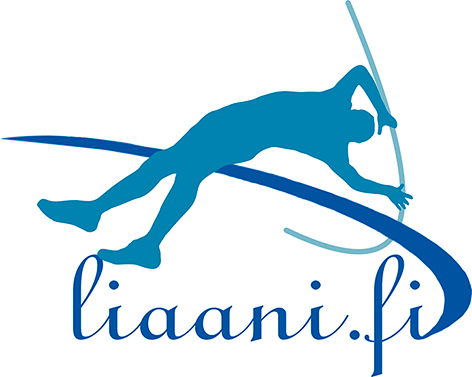 KESKIVIIKKOISIN 21.10-16.12-15 (6 krt.)Liaanikoulu pidetään kahdessa ryhmässä keskiviikkoisin klo 17-18 (5)6-8 vuotiaat ja klo 18-19 9-11-vuotiaat. Kokoontumiset 21.10, 4.11, 18.11, 2.12, 9.12 ja 16.12 lopetetaan liaanikoulu kisoihin  Sisarukset voivat halutessaan tulla samaan ryhmään. Molempiin ryhmiin mahtuu 12 ensiksi ilmoittautunutta.  Liaanikoulun hinta 50€. Sisarusalennus 5 €. Ilmoittautumiset 15.10-15 mennessä.Tuija Koponen:tuija.kopo@luukku.com/050-4145080Huom! Ennakko-  ilmoittautuneet varmistakaa vielä osallistumisenne. Tervetuloa matkalle kohti korkeuksia!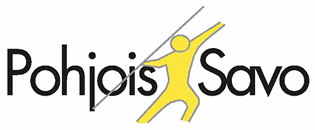 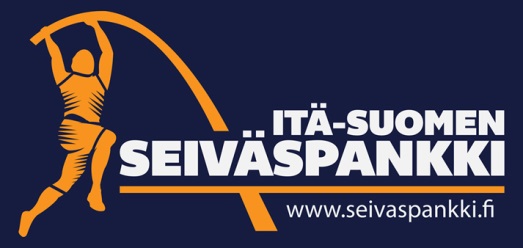 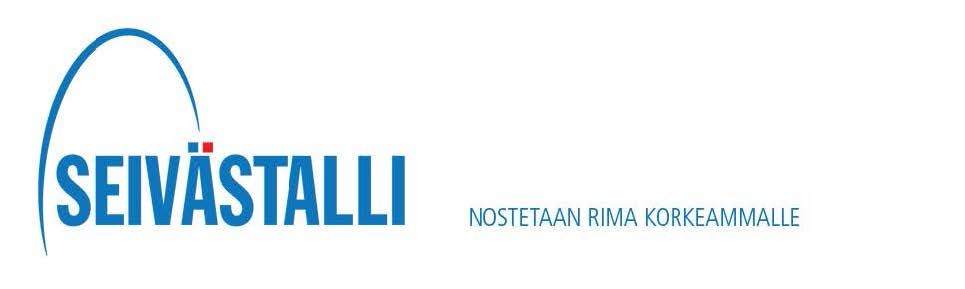 